ACTA DE LOS TRABAJOS DE FIN DE GRADO PARA LA COMISIÓN EVALUADORA Valoración de CRITERIOS para la calificación TFG por la Comisión Evaluadora. Calificación cualitativa: Mal (M); Regular (R); Bien (B) y Muy Bien (MB)Tal como establecen las Directrices sobre el Trabajo de Fin de Grado publicadas en el Boletín Oficial de la UCM del 30 de julio de 2012 y el Acuerdo de Junta de Facultad de 2017 adaptando las anteriores Directrices a los títulos de Grado en Derecho, RRLL y RRHH y Dobles Grados, esta Comisión otorga la siguiente calificación a los trabajos presentados en esta convocatoria: Observaciones de la Comisión EvaluadoraJustificación de los TFGs MEJOR VALORADOS por la Comisión Evaluadora y que puede optar, por ello, a la MATRÍCULA DE HONOR:En Madrid, a               de                        de 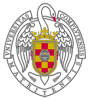 UNIVERSIDAD COMPLUTENSE DE MADRIDFACULTAD DE DERECHOGrado/Doble Grado 	Grupo:Convocatoria (mes y año)Departamento/SecciónÁrea de conocimiento:Apellidos y nombre del estudianteRequisitos formales Trabajo escritoSeguimiento tutorización  Estructura y claridad expositivaRigor conceptual y metodológicoBibliografía y fuentesConclusiones TFGCALIFICACIÓNFINALApellidos y nombre del estudianteTutor/a del TFGTítulo del TFGTrabajo escrito Exposición oralNota finalComisión evaluadoraComisión evaluadoraFdo…………………………………………….Fdo…………………………………………………Fdo…………………………………………………